Sudan importing living modified organisms under the Cartagena Protocol on BiosafetyThe Imports and Exports (Living Modified Organisms) Prohibition Order 2005 (the Prohibition Order) was passed to enable Sudan to comply with its obligations under the protocol.Imports must obtain authorization from the Sudan National Biosafety Council before any living modified organism (LMO) can be imported to Sudan. Anyone who imports an LMO without getting the necessary approval is breaking the law.imports of LMOs will only be approved subject to certain conditions. These conditions include appropriate labeling, handling and packaging.Different requirements apply depending on the intended use of the import LMO in the country of export (eg, whether it is intended for use in containment, to be processed, or for release to the environment). The most stringent requirements will be placed on the imports of LMOs intended for release to the environment. This includes risk assessments and prior approval from the country.Information required for LMO importsFor LMOs that are intended for contained use in the country, the law requires documentation that:•	clearly identifies the organism as an LMO•	explains how to handle, store, transport and use safely•	Provides relevant contact details.For LMOs intended for direct use as food, feed or for processing in the country, the law requires documentation that:•	States that the shipment 'may contain' LMOs that are not intended for release into the environment•	Provides a contact point for further information.•	clearly identifies the LMO, including its relevant traits or characteristics•	explains how to handle, store, transport and use it safely•	provides relevant contact details•	Provides a declaration that the shipment conforms to the requirements of the protocol.•	explains how to handle, store, transport and use it safely•	provides relevant contact details•	Provides a declaration that the shipment conforms to the requirements of the protocol.مجلس السلامة الأحيائية القومي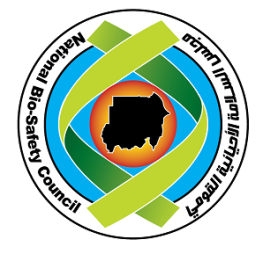 الأمانة العامة